RELATO AO CONSELHO ACADÊMICO DO PLE* ANEXAR ESTE RELATO AO REQUERIMENTO ACADÊMICOAssunto: Contagem de créditos em atividades programadas - DOUTORADOInteressado(a):  	Orientador(a):  	Tabela 1 – Apresentação de trabalhos em eventos científicos (até 2 créditos)Tabela 2 – publicação de trabalhos completos em revistas especializadas ou capítulos de livros publicados por editora com corpo editorial (até 2 créditos)Tabela 3 – Publicação de capítulos de livros (até 2 créditos)RESUMO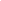 PARECER DO(A) RELATOR(A):( ) FAVORÁVEL ao aproveitamento de _	_ créditos. ( ) DESFAVORÁVEL.Observações:   	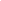 Maringá,	de	de 20	. 		_ Prof(ª). Dr(ª).Relator(a)INCLUIR DOCUMENTOS COMPROBATÓRIOS NESTE MESMO ARQUIVO E, DEPOIS, SALVAR EM PDF E ANEXAR NO FORMULÁRIO.EventoAno1 Crédito p/ 2apresentaçõesTotalTOTAL DE CRÉDITOSTOTAL DE CRÉDITOSTOTAL DE CRÉDITOSTítulo da revistaAno1 crédito para cadapublicaçãoTotalTOTAL DE CRÉDITOSTOTAL DE CRÉDITOSTOTAL DE CRÉDITOSTítulo do livroAno1 crédito paracada publicaçãoTotalTOTAL DE CRÉDITOSTOTAL DE CRÉDITOSTOTAL DE CRÉDITOSTABELASTotal parcial de créditos1. Apresentação de Trabalhos em eventos científicos2. Publicação de trabalhos completos.3. Publicação de capítulos de livros.TOTAL GERAL DE CRÉDITOS